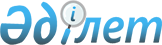 И.Н.Тасмағамбетовті Қазақстан Республикасының Премьер-министрі етіп тағайындау туралыҚазақстан Республикасы Президентінің Жарлығы. 2002 жылғы 28 қаңтар N 769

      Иманғали Нұрғалиұлы Тасмағамбетов Қазақстан Республикасының Премьер-министрі болып тағайындалсын.       Қазақстан Республикасының 

      Президенті 
					© 2012. Қазақстан Республикасы Әділет министрлігінің «Қазақстан Республикасының Заңнама және құқықтық ақпарат институты» ШЖҚ РМК
				